尊敬的女士/先生：1	我谨邀请您参加国际电联关于“打击假冒和失窃ICT设备”的系列网络研讨会，有关“打击假冒ICT设备的现有挑战和解决方案”的第1期会议将于2023年2月15日欧洲中部时间（CET）15 - 17时举行。2	当今使用的各类ICT设备中，智能电话和其他移动设备已为世界人民广泛使用并成为受到喜爱的产品，但副作用是这些产品亦引起了全球黑市/灰色市场的注意。这给诸如用户、网络运营商、正品设备制造商、交易商和政府等利益攸关方造成了不良后果，其中包括降低了用户的安全防护水平和服务质量，同时给一系列利益攸关方带来了收入损失。ITU-T第11研究组（SG11）开发了若干标准，鼓励不同利益攸关方在部署打击假冒ICT设备的流通和使用解决方案时予以考虑。3	本次网络研讨会的目的是概述不同利益攸关方目前面临的关于假冒ICT设备流通的现有问题和挑战。会议将探讨现有的解决方案和正在进行的标准化活动。相关ITU-T建议书的实施情况也会在网络研讨会上予以重点介绍。演讲后将有问答环节。4	参加网络研讨会是向国际电联各成员国、部门成员、学术成员和学术机构以及来自国际电联成员国的任何希望为该项工作做出贡献的个人开放。这包括也是国际、区域和国家组织成员的个人、感兴趣的利益攸关方，包括电信运营商、监管机构、标准制定组织（SDO）和金融机构。参加网上研讨会是免费的，不会授予任何参会补贴。网络研讨会将完全以虚拟方式进行，并且使用英语。5	所有与网络研讨会相关的信息，包括日程草案、发言人、远程连接链接、注册详情，都将发布在活动网站上：https://itu.int/go/WB-CS-01。该网站将根据新的或修改后的信息定期更新。要求与会者定期检查新的更新。顺致敬意！（原件已签）电信标准化局主任
李在摄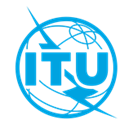 国际电信联盟电信标准化局国际电信联盟电信标准化局2022年12月12日，日内瓦2022年12月12日，日内瓦文号：TSB第060号通函TSB活动/DATSB第060号通函TSB活动/DA致：-	电联各成员国主管部门；-	ITU-T部门成员；-	ITU-T准成员；-	国际电联学术成员致：-	电联各成员国主管部门；-	ITU-T部门成员；-	ITU-T准成员；-	国际电联学术成员联系人：Denis ANDREEVDenis ANDREEV致：-	电联各成员国主管部门；-	ITU-T部门成员；-	ITU-T准成员；-	国际电联学术成员致：-	电联各成员国主管部门；-	ITU-T部门成员；-	ITU-T准成员；-	国际电联学术成员电话：+41 22 730 5780+41 22 730 5780致：-	电联各成员国主管部门；-	ITU-T部门成员；-	ITU-T准成员；-	国际电联学术成员致：-	电联各成员国主管部门；-	ITU-T部门成员；-	ITU-T准成员；-	国际电联学术成员传真：+41 22 730 5853+41 22 730 5853致：-	电联各成员国主管部门；-	ITU-T部门成员；-	ITU-T准成员；-	国际电联学术成员致：-	电联各成员国主管部门；-	ITU-T部门成员；-	ITU-T准成员；-	国际电联学术成员电子邮件：tsbevents@itu.inttsbevents@itu.int抄送：-	ITU-T各研究组主席与副主席；-	电信发展局主任；-	无线电通信局主任抄送：-	ITU-T各研究组主席与副主席；-	电信发展局主任；-	无线电通信局主任事由：国际电联关于“打击假冒和失窃ICT设备”的系列网络研讨会
第1期 – 打击假冒ICT设备的现有挑战和解决方案
（全虚拟会议，2023年2月15日）国际电联关于“打击假冒和失窃ICT设备”的系列网络研讨会
第1期 – 打击假冒ICT设备的现有挑战和解决方案
（全虚拟会议，2023年2月15日）国际电联关于“打击假冒和失窃ICT设备”的系列网络研讨会
第1期 – 打击假冒ICT设备的现有挑战和解决方案
（全虚拟会议，2023年2月15日）国际电联关于“打击假冒和失窃ICT设备”的系列网络研讨会
第1期 – 打击假冒ICT设备的现有挑战和解决方案
（全虚拟会议，2023年2月15日）